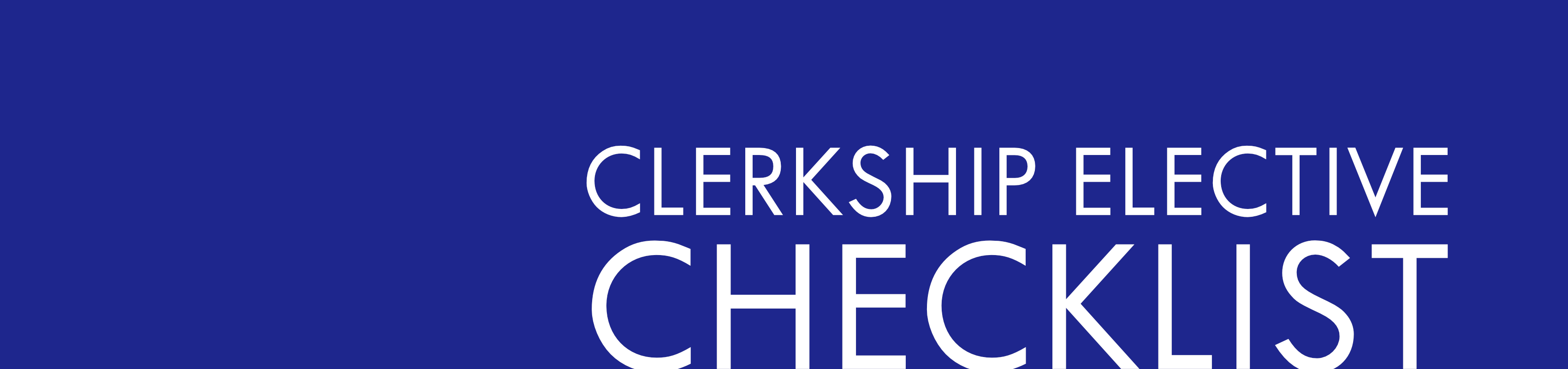     Created by: Shannon Willmott    omsa Education committee 2018Elective details: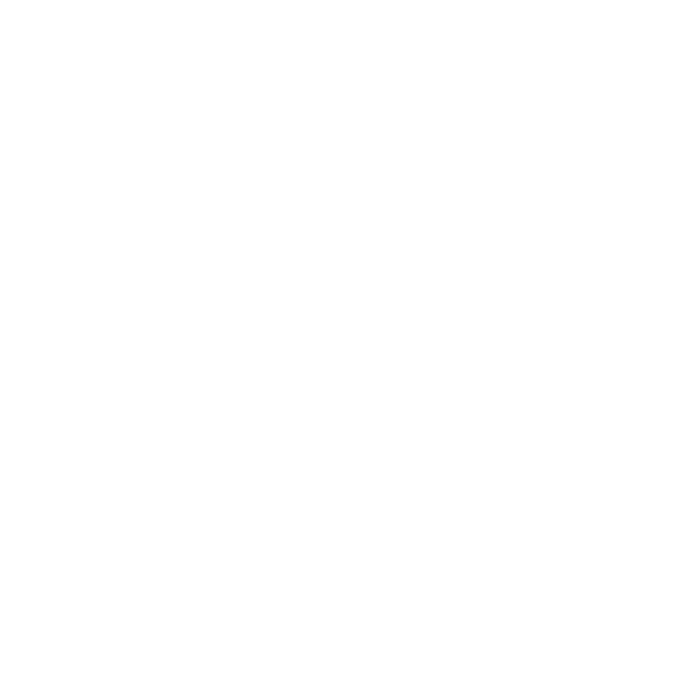 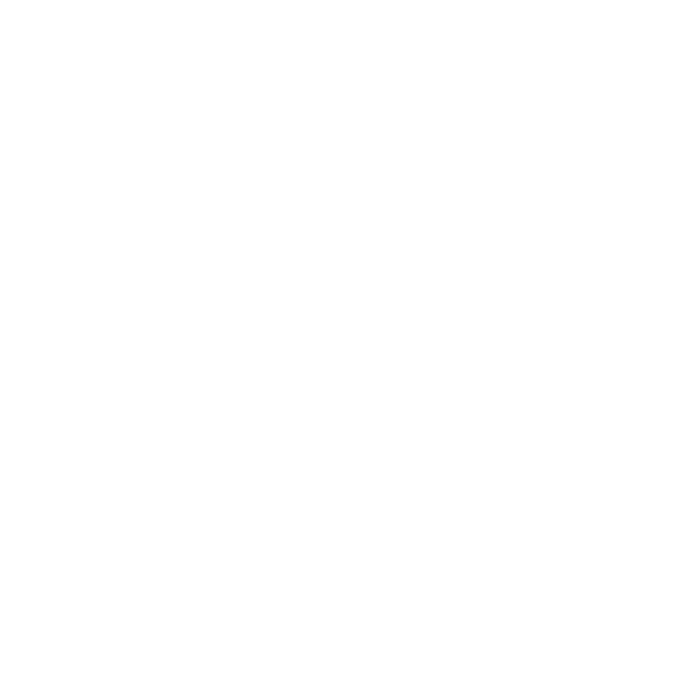 Dates: Start date to End dateSchool: School nameElective: Elective namePreceptor: Preceptor nameAdministrative staff:Name: Type hereEmail: Type herePhone: Type hereFirst day details:Training / Computer AccessPlatform 1User: UsernamePassword: PasswordPlatform 2User: UsernamePassword: PasswordPlatform 3User: UsernamePassword: PasswordMeeting Place
(Where to go first day — for surgical electives, you will likely need to round prior to orientation)Type hereSenior resident contact: Type hereLocation / AccessScrubs: Type hereCall room: Type hereLocker room: Type hereShift Schedule:Add your shift schedule here!Parking:Make sure to know your license plate # and car make!Type hereLearning objectives:First learning objectiveSecond learning objectiveFeel free to add more below!Last day things:(Where / when to return keys, badge, evaluation, etc.)	Reference letter*	Type here	Type hereTravel Details:Travel: Type hereReservation confirmation: Type here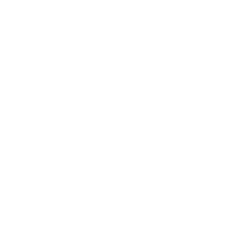 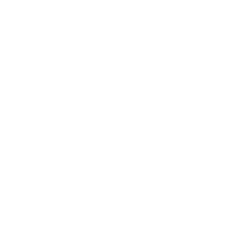 Accommodations: Type hereAddress: Type herePhone: Type hereReservation confirmation: Type herePersonal / Wellness:Grocery store: Type hereGym: Type hereThree things I’d like to do before leaving this city:Type hereType hereType here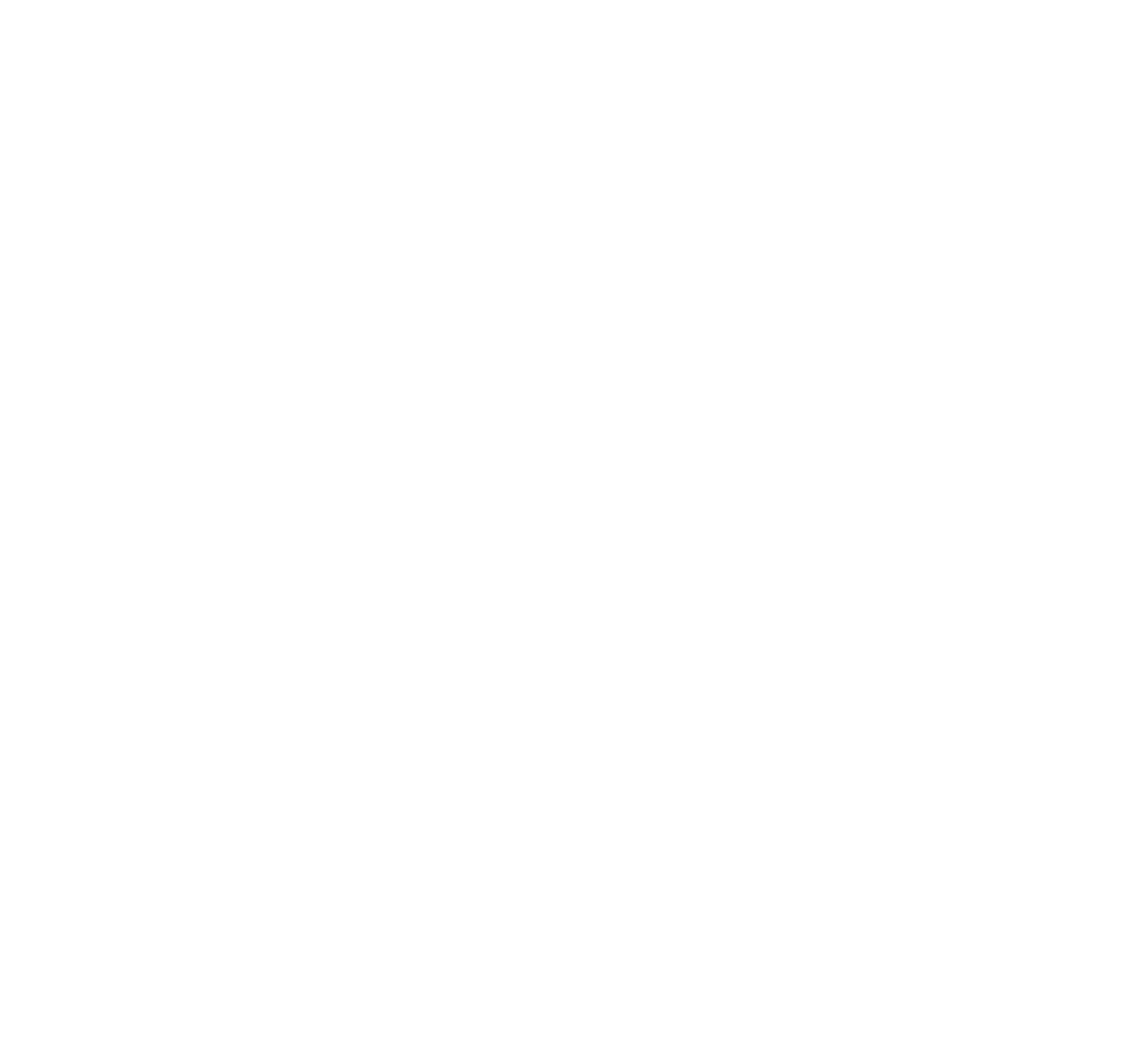 